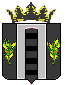 АДМИНИСТРАЦИЯ ПОГРАНИЧНОГО МУНИЦИПАЛЬНОГО ОКРУГАОТДЕЛ ОБРАЗОВАНИЯПРИКАЗ13.09.2021                                           п. Пограничный                                    № 89О внесении изменений в приказ отдела образования Администрации Пограничного муниципального округа от 31.08.2021 № 83 «О формировании календарного учебного графика образовательныхорганизаций Пограничного муниципального округа, реализующих основныеобщеобразовательные программы, в 2021/2022 учебном году»В соответствии с Федеральным Законом от 29.12.2012 № 273-ФЗ «Об образовании в Российской Федерации», приказом Минпросвещения России от 28.08.2020 № 442 «Об утверждении Порядка организации и осуществления образовательной деятельности по основным общеобразовательным программам - образовательным программам начального общего, основного общего и среднего общего образования», приказом министерства образования Приморского края от 01.07.2021 № 951-а «О формировании календарного учебного графика образовательных организаций Приморского края, реализующих основные общеобразовательные программы, в 2021/2022 учебном году ПРИКАЗЫВАЮ:Внести изменения в приказ отдела образования Администрации Пограничного муниципального округа от 31.08.2021 № 83 «О формировании календарного учебного графика образовательных организаций Пограничного муниципального округа, реализующих основные общеобразовательные программы, в 2021/2022 учебном году», изложив пункт 1.2. в следующей редакции:                     «1.2. Установить следующие сроки и продолжительность каникул:осенние каникулы - 30.10.2021 - 07.11.2021 (9 дней); зимние каникулы - 29.12.2021 - 09.01.2022 (12 дней);весенние каникулы - 26.03.2022 - 03.04.2022 (9 дней);дополнительные каникулы для первоклассников - 14.02.2022 - 20.02.2022.» Контроль за исполнением настоящего приказа оставляю за собой.Начальник отделаобразования                                                                                                         Н.Г. Панкова